Рекомендации для родителей.В настоящее время в стране отмечен рост распространения и потребления, в том числе среди детей и молодежи, никотинсодержащей продукции - аналога запрещенного в Российской Федерации снюса, где табак заменен на никотин. Приобретение указанной продукции не имеет законодательно установленных возрастных ограничений, что создает прямую угрозу причинения вреда здоровью детского и подросткового населения, вследствие неконтролируемого употребления никотина.Употребление снюса, как и курение сигарет, направлено на поступление в организм никотина. В жевательном или сосательном табаке содержится намного больше никотина, чем в курительном. При этом в отличие от курения, при употреблении снюса в организм не попадает табачный дым и вещества, находящиеся в нем. Именно поэтому поначалу употребление снюса может казаться безопасным и менее вредным, что и позиционируется производителями этой продукции.Снюсы и конфеты с никотином повсеместно начинают набирать популярность у детей и подростков. Если от ребенка не пахнет табаком, это еще не значит, что он не употребляет снюс и не отравляет свой неокрепший организм никотином. Среди школьников набирают популярность никотиновые леденцы и снюсы — смесь жевательного (сосательного) табака. Снюсы вызывают быстрое привыкание к никотину, который, является психоактивным веществом.Самые тяжелые последствия от их употребления — это развитие рака полости рта, рака поджелудочной железы, рака пищевода, и рака легких.Самые частые последствия и признаки употребления — это парадонтоз, разрушение зубов, тахикардия, гипертония, головокружение и головные боли, неприятный запах из рта, остановка роста, повышенная агрессивность и возбудимость, ухудшение когнитивных процессов, нарушение памяти и концентрации внимания, снижение иммунитета, ожоги полости рта.„ Если вы. ваши знакомые или дети употребляют снюс, обязательно обратитесь к наркологу за консультацией, зависимость от снюса очень сильна и опасна, отказаться от неё самостоятельно удаётся не многим. Берегите себя и следите за тем, чем увлекаются ваши дети, что они ищут в Интернете и на что тратят карманные деньги. Постарайтесь иметь доверительные отношения с детьми, чтобы они всегда могли обратиться к вам за помощью.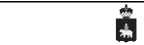 